Application Form: Cloud Computing Influential People Award Form for 2022-2023Please complete this form in its entirety and submit the completed application form along with your company's vector logo file as an attachment to daisy.sun@informa.com by October 20, 2023.Thank you for your participation. Scan the code to follow the award updates!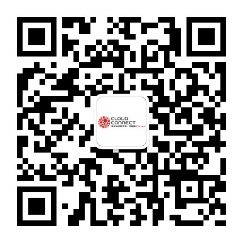 Nomination Candidates:Individuals who hold positions in cloud computing, internet-related institutions, organizations, or companies, and have had a significant impact on the development of the cloud computing industry.Nomination Candidates:Individuals who hold positions in cloud computing, internet-related institutions, organizations, or companies, and have had a significant impact on the development of the cloud computing industry.Nomination Candidates:Individuals who hold positions in cloud computing, internet-related institutions, organizations, or companies, and have had a significant impact on the development of the cloud computing industry.Nomination Requirements and Criteria:Demonstrated outstanding achievements in the fields of cloud computing, internet, or related domains, either individually or through the affiliated enterprise.Achieved remarkable performance and significant social or economic benefits through outstanding contributions in areas such as theoretical research, strategic planning, operational implementation, technological innovation, and application within cloud computing or the internet industry.Nomination Requirements and Criteria:Demonstrated outstanding achievements in the fields of cloud computing, internet, or related domains, either individually or through the affiliated enterprise.Achieved remarkable performance and significant social or economic benefits through outstanding contributions in areas such as theoretical research, strategic planning, operational implementation, technological innovation, and application within cloud computing or the internet industry.Nomination Requirements and Criteria:Demonstrated outstanding achievements in the fields of cloud computing, internet, or related domains, either individually or through the affiliated enterprise.Achieved remarkable performance and significant social or economic benefits through outstanding contributions in areas such as theoretical research, strategic planning, operational implementation, technological innovation, and application within cloud computing or the internet industry.Applicant's Name:(Please note that the name cannot be changed after submission. Award promotions and trophy printing will be based on this name.)Applicant's Company:(Please note that the company name cannot be changed after submission. Award promotions and trophy printing will be based on this name.)Applicant's Company:(Please note that the company name cannot be changed after submission. Award promotions and trophy printing will be based on this name.)Applicant's PositionApplicant's Number:Applicant's Number:Applicant's Phone Number:Applicant's Email:Applicant's Email:Address of the Company:Address of the Company:Address of the Company:Contact Person's Name:Contact Person's Name:Contact Person's Position:Contact Person's Phone Number:Contact Person's Phone Number:Contact Person's Email:Please attach to this form:One photo of the applicant (minimum 350x500 pixels, 300dpi)Vector file of the company logoPlease attach to this form:One photo of the applicant (minimum 350x500 pixels, 300dpi)Vector file of the company logoPlease attach to this form:One photo of the applicant (minimum 350x500 pixels, 300dpi)Vector file of the company logoMain Reasons for Recommendation (Self-Nomination: 300 words or fewer, including but not limited to individual outstanding achievements and social responsibilities and contributions):Main Reasons for Recommendation (Self-Nomination: 300 words or fewer, including but not limited to individual outstanding achievements and social responsibilities and contributions):Main Reasons for Recommendation (Self-Nomination: 300 words or fewer, including but not limited to individual outstanding achievements and social responsibilities and contributions):Personal Resume (300 words or fewer):Personal Resume (300 words or fewer):Personal Resume (300 words or fewer):Current Nomination Slogan (20 words or fewer, for official promotional materials or video production):Current Nomination Slogan (20 words or fewer, for official promotional materials or video production):Current Nomination Slogan (20 words or fewer, for official promotional materials or video production):